Matematik 6.5.2020. 4. ročník. Úloha1:   Násobíme a delíme číslom 77.  Koľko je sedemnásobok                      8. Počítaj.                                                                                                                            k daným číslam?                                                                                                                                                (7 . 10) + ( 6 . 5 ) – (7 . 9 ) = ________   3                       7                                 ( 7 . 5 ) + ( 6 . 4 ) – ( 8 . 7 ) = ________                                                             8                       1                                 ( 7 . 2 ) + ( 5 . 5 ) + ( 3 . 7 ) = ________   4                       9                                 ( 9 . 7 ) + ( 7 . 3 ) – ( 6 . 7 ) = ________   6                       5                                 ( 7 . 7 ) – ( 7 . 4 ) + ( 4 . 4 ) = ________                                                          9. Vypočítaj, koľko kociek bolo pôvodne v škatuli,     10. Na voľnú plochu kocky dopíškeď bola plná. Počítaj násobením.                                     druhého činiteľa.11. Napíš najbližší  menší   a najbližší   väčší    násobok čísla 7 k daným číslam.10. Snehulienka za pomoc rozdala trpaslíkom odmeny. Doplň do tabuľky, koľko čoho dostal         jeden trpaslík. Napíš aj príklad.11.  Doplň.     35 : ___ = 7          42 : ___ = 6          70 : ___ = 7         7 : ___ = 7          49 : ___ = 7       14 : ___ = 7          28 : ___ = 7          56 : ___ = 8        63 : ___ = 7            7 : ___ = 1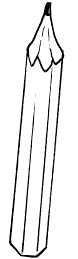 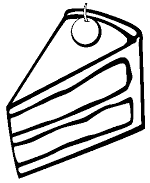 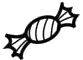 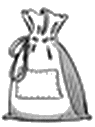 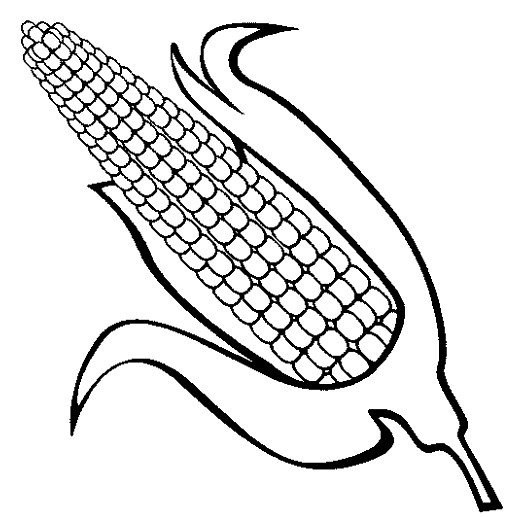 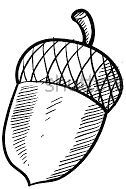 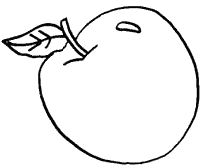 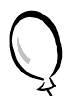 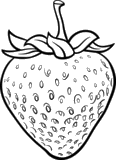 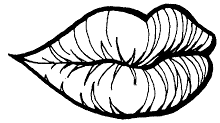 